                            Российская  Федерация                                                 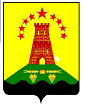 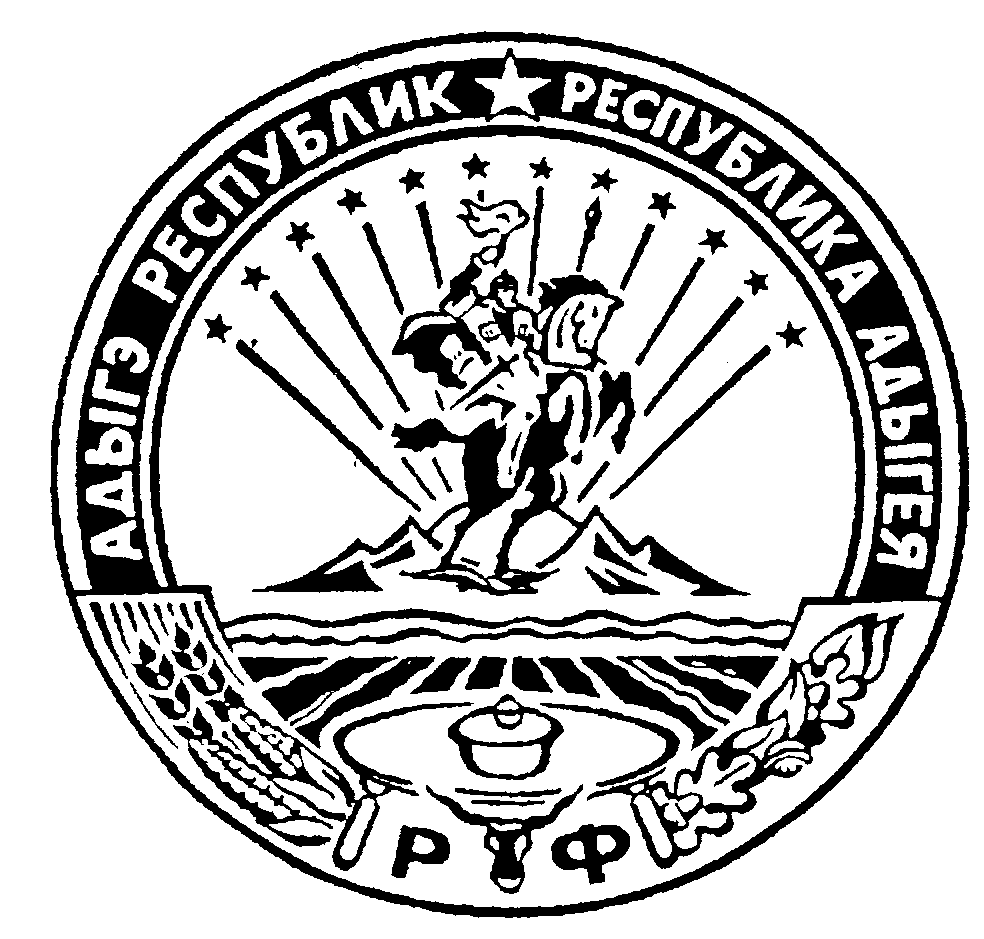                                Республика Адыгея                                                          Администрация муниципального образования                    «Дукмасовское сельское поселение»         _____________________________________________________________________________             х.Дукмасов                                                                                                      08.10.2014г.                                                                                                                            № 53-п ПОСТАНОВЛЕНИЕ администрации муниципального образования«Дукмасовское сельское поселение».Об изменении адресов земельных участков                 В соответствии со ст. 11 Земельного кодекса РФ, руководствуясь п. 21 ст.14 Федерального закона № 131-ФЗ от 06.01.2003г. «Об общих принципах организации местного самоуправления в РФ», Уставом МО «Дукмасовское сельское поселение», с согласия собственника, администрация муниципального образования «Дукмасовское сельское поселение»   п о с т а н о в л я е т: Изменить адрес земельного участка с кадастровым номером 01:07:3300000:370,  с адреса: Республика Адыгея, р-н Шовгеновский, в границах МОК  КРС «Шовгеновский» поле № II-1/124 на адрес: Республика Адыгея, Шовгеновский район, участок находится примерно в 7600 метрах по направлению на юго-восток от ориентира административное здание администрации МО «Дукмасовское сельское поселение», расположенного по адресу: х.Дукмасов ул. Ушанева, 17.Изменить адрес земельного участка с кадастровым номером 01:07:3300000:385,  с адреса: Республика Адыгея, р-н Шовгеновский, бывшее АО «Победа» поле № II/169 бригада 1 на адрес: Республика Адыгея, Шовгеновский район, участок находится примерно в 2230 метрах по направлению на юго-запад от ориентира административное здание администрации МО «Дукмасовское сельское поселение», расположенного по адресу: х.Дукмасов ул. Ушанева, 17.Изменить адрес земельного участка с кадастровым номером 01:07:3300000:421,  с адреса: Республика Адыгея, р-н Шовгеновский, бывшее АО «Победа» поле № II/169 бригада 1 на адрес: Республика Адыгея, Шовгеновский район, участок находится примерно в 2320 метрах по направлению на юго-запад от ориентира административное здание администрации МО «Дукмасовское сельское поселение», расположенного по адресу: х.Дукмасов ул. Ушанева, 17.Изменить адрес земельного участка с кадастровым номером 01:07:3300000:424,  с адреса: Республика Адыгея, р-н Шовгеновский, бывшее АО «Победа» поле № II/169 бригада 1 на адрес: Республика Адыгея, Шовгеновский район, участок находится примерно в 2310 метрах по направлению на юго-запад от ориентира административное здание администрации МО «Дукмасовское сельское поселение», расположенного по адресу: х.Дукмасов ул. Ушанева, 17.Направить настоящее постановление в порядке информационного взаимодействия в Управление Росреестра по Республике Адыгея и ФГБУ «Федеральная кадастровая палата Росреестра» по Республике Адыгея. Специалисту по земельно-имущественным отношениям администрации МО «Дукмасовское сельское поселение» внести присвоенный адрес в реестр ФИАС. Рекомендовать заинтересованным лицам предоставить данное Постановление в учреждения, осуществляющие регистрацию объектов недвижимости.Постановление вступает в силу с момента его подписания.      Глава муниципального образования      «Дукмасовское сельское поселение»                                 Шикенин В.П